CAMERE DEL LAVORO AUTONOMO E PRECARIO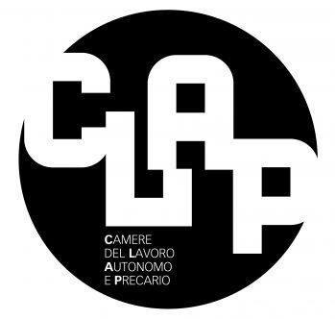                                             Telefono: 347 0913692   Mail: info@clap-info.net; clap@pec.net Ad ANPAL Servizi S.p.A.Via G. Del Monte, 6000197 Romaprotocollo@pec.anpalservizi.itRoma 22.01.2020Oggetto: Proclamazione dello Sciopero dell’intera giornata, per il 5.02.2020, delle/dei dipendenti e dei collaboratori di ANPAL Servizi S.p.A.La scrivente Organizzazione Sindacale CLAP – Camere del Lavoro Autonomo e Precario, in nome e per conto delle lavoratrici e dei lavoratori proprie/i iscritte/i, dipendenti e collaboratori di ANPAL Servizi S.p.A., proclama Sciopero dell’intera giornata per mercoledì 5 febbraio 2020. Ciò all’interno delle mobilitazioni che si sono succedute negli ultimi mesi e per le seguenti fondamentali motivazioni:COME DISPOSTO DALLA LEGGE 128/2019, L’IMMEDIATA STABILIZZAZIONE DEI 654 OPERATORI PRECARI, INCLUSI I LAVORATORI CON CONTRATTI A TEMPO DETERMINATO SCADUTI E NON RINNOVATI; L’IMMEDIATA CONVOCAZIONE, DA PARTE DEL MINISTERO DEL LAVORO E DELLE POLITICHE SOCIALI, DEL TAVOLO NEGOZIALE TRA OO.SS. E AZIENDA, AFFINCHÉ VENGA SOTTOSCRITTO UN ACCORDO QUADRO SULLE STABILIZZAZIONI, A TUTELA DELLA PIENA E CORRETTA APPLICAZIONE DELLA LEGGE 128/2019;L’IMMEDIATO RICONOSCIMENTO, E DUNQUE L’IMMEDIATA CONVOCAZIONE DA PARTE DI ANPAL SERVIZI S.P.A., DELLA SCRIVENTE O.S., PRIMO SINDACATO PER NUMERO DI ISCRITTI IN AZIENDA;IL RIPRISTINO DELLE RELAZIONI INDUSTRIALI, IRRESPONSABILMENTE INTERROTTE DALL’AZIENDA.Distinti saluti,CLAP – Camere del Lavoro Autonomo e PrecarioIl coordinatore, Francesco Raparelli